华中科技大学2014年硕士研究生各院系复试分数线（不含专项计划）
 华中科技大学2014年硕士研究生专项计划复试分数线

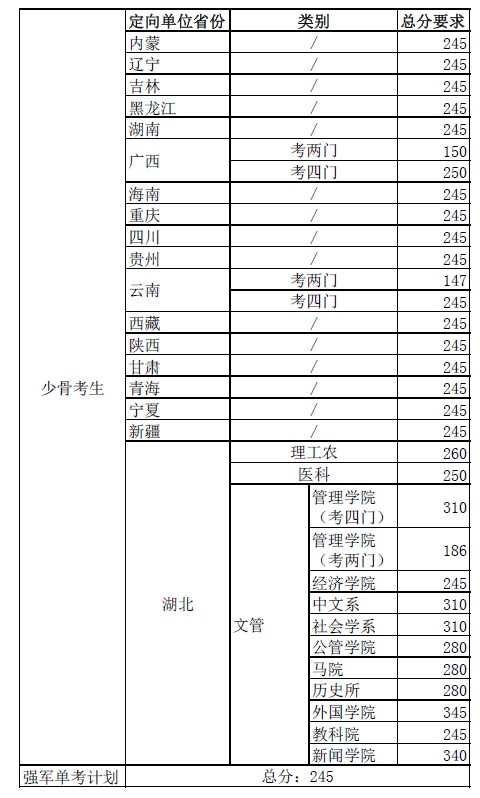 院系代码院系名称专业代码专业名称政治外国语业务一业务二总分011数学学院070101基础数学50409090330011数学学院070102计算数学50409090330011数学学院070103概率统计50409090330011数学学院070104应用数学50409090330011数学学院070105运筹学50409090330011数学学院071400统计学50409090330011数学学院025200应用统计50508080340012物理学院0702物理学504080100310012物理学院0805工学504090100330013化学学院070301无机化学50509090320013化学学院070302分析化学50509090350013化学学院070303有机化学50509090320013化学学院070304物理化学50509090330013化学学院070305高分子化学与物理50509090320013化学学院081701化学工程50509090340013化学学院081702化学工艺50509090335013化学学院081704应用化学50509090350013化学学院081705工业催化50509090330013化学学院085216化学工程(专硕)50509090330013化学学院085235制药工程(专硕)50509090330100机械学院080201机械制造及其自动化50509090320100机械学院080202机械电子工程50509090320100机械学院080203机械设计及理论50509090320100机械学院080204车辆工程50509090320100机械学院0802Z1工业工程50509090320100机械学院080401精密仪器及机械50509090320100机械学院080402测试计量技术及仪器50509090320100机械学院085201机械工程50509090330100机械学院085203仪器仪表工程50509090330100机械学院085234车辆工程50509090330100机械学院085236工业工程50509090330100机械学院130500设计学40409090330110材料学院080502材料学50509090350110材料学院0805Z1纳米科学与技术50509090350110材料学院080503材料加工工程50509090345110材料学院0805Z2数字化材料成形50509090345110材料学院085204材料工程50509090330121能源学院0807动力工程及工程热物理50459090320121能源学院085206动力工程50509090320122中欧能源0807Z2★新能源科学与工程50458080320131电气学院080800电气工程50509090330131电气学院085207电气工程50509090360140船海学院082401船舶与海洋结构物设计制造50508090330140船海学院082402轮机工程50508090330140船海学院085223船舶与海洋工程50508090330170生命学院08工科45458080310170生命学院07理科45459090320170生命学院09农学55408080300170生命学院0852工程硕士45458080310181电信系081000信息与通信工程50509090340181电信系080902电路与系统50509090340181电信系080904电磁场与微波技术50509090340181电信系085208电子与通信工程50509090335182光电学院080300光学工程45458080320182光电学院0803Z1光电信息工程45458080320182光电学院080501材料物理与化学45458080320182光电学院080901物理电子学45458080320182光电学院080903微电子学与固体电子学45458080320182光电学院0809Z1电子信息材料与元器件45458080320182光电学院0809Z2半导体芯片系统设计与工艺45458080320182光电学院085202光学工程45458080320182光电学院085208电子与通信工程45458080320182光电学院085209集成电路工程45458080320182光电学院085212软件工程45458080320184自动化学院085210控制工程50509090320184自动化学院081100控制科学与工程50509090320184自动化学院071102系统分析与集成50509090320187国光实验室080300/080900光学 工程/电子科学与技术50458080320187国光实验室081200计算机科学与技术50457080310187国光实验室083100/0831Z2生物医学工程/生物医学光子学50457080320187国光实验室085202/085208光学工程/电子通信与工程50457080300187国光实验室085211计算机技术50457080310187国光实验室085230生物医学工程45458080310210计算机学院0812计算机科学与技术50458080310210计算机学院085211计算机技术50458080310220建规学院085100建筑学硕士454590105320220建规学院083300城乡规划学50509090338220建规学院085300城市规划硕士50509090343220建规学院095300风景园林硕士6060100105349220建规学院130500设计学50409090335220建规学院135108艺术硕士50509090365240　土木学院0814土木工程50459090325240　土木学院0823交通运输工程50508590335240　土木学院0871管理科学与工程（工学）50508080320240　土木学院085213建筑与土木工程60609090335240　土木学院085222交通运输工程60609090330240　土木学院085239项目管理60609090330240　土木学院125600工程管理硕士等国家线公布后再确定分数线。等国家线公布后再确定分数线。等国家线公布后再确定分数线。等国家线公布后再确定分数线。等国家线公布后再确定分数线。240　土木学院0801力学50409090300261环境学院071012生态学6055100100330261环境学院083001环境科学60507590320261环境学院083002环境工程55559090330261环境学院081403市政工程60559090330261环境学院081404供热、供燃气、通风及空调工程55558090330261环境学院085213建筑与土木55558090320261环境学院085229环境工程55558585300271水电学院081500水利工程（科硕)50456090300271水电学院071102系统分析与集成50456090300271水电学院085214水利工程（专硕)50456090300921软件学院085212软件工程40405555275300管理学院（考四门）120100管理科学与工程60559090370300管理学院（考四门）120201会计学60559090370300管理学院（考四门）120202企业管理60559090370300管理学院（考四门）120204技术经济及管理60559090370300管理学院（考四门）1202Z1知识产权管理60559090370300管理学院（考四门）030107经济法学60509090360300管理学院（考四门）025600资产评估60559090350300管理学院（考四门）085240物流工程60559090350300管理学院（考四门）085236工业工程60559090350300管理学院MBA125100MBA（聚英计划）等国家线公布后再确定分数线。等国家线公布后再确定分数线。等国家线公布后再确定分数线。等国家线公布后再确定分数线。等国家线公布后再确定分数线。300管理学院MBA125100MBA（跃升计划）等国家线公布后再确定分数线。等国家线公布后再确定分数线。等国家线公布后再确定分数线。等国家线公布后再确定分数线。等国家线公布后再确定分数线。300管理学院MPAcc125300会计硕士（非定向）12060220300管理学院MPAcc125300会计硕士（定向）8241155300管理学院MPAcc025700审计硕士12060210300管理学院MPAcc125600工程管理硕士12060185310经济学院学术学位50509090340310经济学院专业学位50508080345401中文系050101文艺学5555100100360401中文系050102语言学及应用语言学5555100100370401中文系050103汉语言文字学5555100100360401中文系050105中国古代文学5555100100360401中文系050106中国现当代文学5555100100360401中文系050108比较文学与世界文学5555100100360401中文系045300汉语国际教育5555100100350403法学院030101法学理论50429090325403法学院030102法律史50429090325403法学院030103宪法学与行政法学50429090325403法学院030104刑法学50429090325403法学院030105民商法学50429090325403法学院030107经济法学50429090325403法学院030108环境与资源保护法学50429090325403法学院★0301Z1科技法与知识产权法50429090325403法律硕士035101法律硕士（非法学）50427070315403法律硕士035102法律硕士（法学）50427070315404社会学系030301社会学60509090325404社会学系120404社会保障60559090370404社会学系035200社会工作60509090325406哲学系01哲学55457575280407公管学院120401行政管理6060120105370407公管学院120405土地资源管理6060110120360407公管学院1204Z2非传统安全6060120105370407公管学院1204Z3电子政务6060120105370407公管学院125200MPA10545179408马院010101马克思主义哲学50509090340408马院0305马原一级学科50509090340408马院040202发展与教育心理学6060200340409历史所060200中国史60552200360411外国语学院英语语言文学、外国语语言学及应用语言学6060100105355411外国语学院050205日语语言文学606090125380411外国语学院050204德语语言文学606090105355411外国语学院翻译硕士（口译、笔译）6060100105370420教科院040101教育学原理5050180320420教科院040102课程与教学论5050180320420教科院040106高等教育学5050180320420教科院040202发展与教育心理学5050180320420教科院120403教育经济与管理55559090350420教科院045101教育管理（专业型）50409090315420教科院045114现代教育技术（专业型）50509090320431体育部040301体育人文社会学5045180320431体育部040303体育人文训练学5045180320450新闻学院050301新闻学60609090365450新闻学院050302传播学60609090365450新闻学院0503Z2广播电视与数字媒体60609090365450新闻学院0503Z3广告与媒介经济60609090365450新闻学院055200新闻与传播专业硕士60609090360450新闻学院055300出版硕士60609090360510基础医学院1001基础医学5045160295510基础医学院07理学50458080295513公卫学院1004预防医学5454200350513公卫学院105300公共卫生5454200350513公卫学院120402社会医学与卫生事业管理60609090360513公卫学院077103应用心理学60609090330514药学院1007药学6050200330514药学院100800中药学6050200330514药学院105600中药学硕士5545200310515法医学系100105法医学6050170290516医管学院所有专业所有专业52529090350517护理学系1011护理学6050185305519计生所100211妇产科学5545180305530协和医院1002临床医学（学术型）5050180305530协和医院1051临床医学硕士（专业型）5050180310530协和医院1011护理学（学术型）5050180320530协和医院1054护理硕士（专业型）5050180320530协和医院1003口腔临床医学（学术型）5050180320530协和医院1052口腔临床医学（专业型）5050180320530协和医院1001基础医学（免疫学，病理学与病理生理学，学术型）5050180305530协和医院0710生物学（生物化学与分子生物，学术型）50509090305530协和医院1007药剂学（学术型）5050180320530协和医院1006中西医结合临床（学术型）5050180310530协和医院0831工学（生物医学工程，学术型）50509090330540同济医院0710生物学50509090310540同济医院1001基础医学5050180310540同济医院1002临床医学5050180310540同济医院1003口腔医学5555190320540同济医院1006中西医结合5050180310540同济医院1007药理学5555190320540同济医院1011护理学5555190320540同济医院1051临床医学硕士5050180310540同济医院1052口腔医学硕士5555190320540同济医院1054护理硕士5555190320550梨园医院1002临床医学5050180310